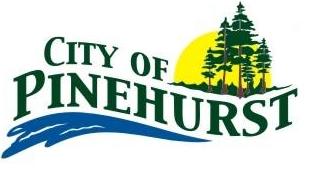 The Pinehurst City Council will hold a Regular Session on Tuesday, January 12, 2021 at 6:00p.m. Council members and those involved with listed agenda items should attend in person at Pinehurst City Hall.  Due to the continued threat of COVID-19 and in an effort to maintain social distancing, all others interesting in attending should connect to the meeting via teleconference through GoToMeeting a few minutes before 6:00p.m. on Tuesday, January 12, 2021 by dialing 1-786-535-3211.  When asked for an access code, enter 835-182-645 and the # button.  Then, follow oral instructions to complete your connection to the meeting.AGENDAREGULAR MEETING OF THE CITY COUNCIL OF THE CITY OF PINEHURSTTUESDAY, JANUARY 12, 20216:00 P.M.PINEHURST CITY HALL1.	Call meeting to Order		a.	Establish a Quorum		b.	Invocation – Cynthia Adams		c.	Pledges of Allegiance2.	Approval of minutes of last meetings		a.	Regular Session held on December 15, 20203.	Review budgeted expenditures for October 2020	4.	Citizen Comments	At this time, members of the audience may comment on any subject.  Please limit your comments to a maximum of three minutes.  The  Open Meetings Act prohibits the Council from discussing items not listed on the agenda.  You may be directed to the appropriate department head for an answer to your question, or your concern may be placed on a future agenda for Council’s consideration.5.	City Administrator Report		a.	Auction of surplus items		b.	Update on insurance claims and progress of facilities repairs from Hurricane			Laura		c.	Honorary Renaming of Peacock Street to Zerko Lane		d.	Update on Grant(s)6.	Public Hearing on condemnation of property located at 3712 Mockingbird Street, owned by Johnny Gill		a.	Open Public Hearing		b.	Comments		c.	Close Public Hearing7.	Discussion and possible action on condemnation of property located at 3712 Mockingbird Street, owned by Johnny Gill, and approval of corresponding Resolution8.	Consideration of approving an Agreement with Schaumburg & Polk, Inc. for General Engineering Services9.	Discussion and possible action to approve amendments to Chapter 6 (Employee Performance), Section 5 (Performance Standards and Evaluations) of the Personnel Policies and Procedures10.	Consideration of revising and/or readopting the City of Pinehurst Investment Policy and approval of the corresponding Resolution11.	Consideration of ordering a Municipal Election to be held on May 1, 2021 for the purpose of electing one (1) Mayor – 1 year unexpired term, one (1) Alderperson at Large – 1 year unexpired term, and three (3) Alderpersons at Large – 2 year terms12.	Discussion and possible action on entering into a Joint Election Agreement Services 	Contract between the Orange County Elections Administrator (Administrator) and select 	political subdivisions of the State of Texas (Entities) for the purpose of authorizing the 	Administrator to conduct and supervise the City of Pinehurst’s General Election to be held 	on May 1, 202113.	Consideration of approving Budget Amendments for FY2019-202014.	Announcements, Comments, and Requests from Council15.	AdjournmentEXECUTIVE SESSION STATEMENT: The City Council reserves the right to adjourn into Executive Session at any time during the course of this meeting to discuss any of the matters listed above, as authorized by the Texas Government Code, Section 551.071 (Consultation with Attorney), 551.072 (Deliberations about Real Property), 551.073 (Deliberations about Gifts and Donations), 551.074 (Personnel Matters), 551.076 (Deliberations about Security Devices) and 551.087 (Economic Development).CERTIFICATION:  I certify that a copy of the January 12, 2021 agenda of items to be considered by the Pinehurst City Council was posted on the City Hall bulletin board on January 8, 2021 before 6:00 p.m./s/  Debbie Cormier		Debbie Cormier, City SecretaryRemoved by:  ____________________________________	Date and Time:  _____________________________This facility is wheelchair accessible and special parking spaces are available.  Please send all requests for accommodations or interpretive services to the City Secretary at least two (2) working days prior to the meeting so that arrangements can be made.  You may contact the City Secretary at (409) 886-3873 or by FAX at (409) 886-7660.